Мастерская юного дизайнера    Занятие  1группа –21.04.2020, 2 группа – 23.04.2020Тема занятия «Стили в архитектуре – эпохи Средневековья и Ренессанса»Повторение. На прошлом уроке мы познакомились с характерными признаками различных видов колонн, элементами античного стиля архитектуры.Цель занятия: рассмотреть архитектурные стили Средневековой эпохи и эпохи Ренессанса.Задание:Ознакомьтесь с текстом.Воспользуйтесь интернет и ознакомьтесь с понятиями, выделенные гиперссылкой. Заполните таблицу, запишите понравившиеся вам стили.Эпоха СредневековьяВизантийский стиль.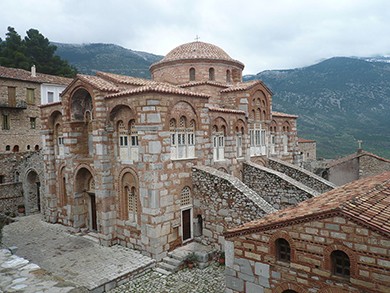 Католикон (главный храм) монастыря Осиос Лукас в Фокиде, ГрецияКОГДА  VI век — первая половина XV векаГДЕ ВСТРЕЧАЕТСЯ На территории современных Турции, Греции, Италии, в странах Балканского полуострова и Южного Кавказа. К наследию византийской архитектуры относятся памятники домонгольской  Руси, сохранившиеся в Киеве, Чернигове, Смоленске.ГЛАВНЫЕ ТИПЫ СООРУЖЕНИЙ Христианские храмы, монастырские комплексы, оборонительные сооружения.ХАРАКТЕРНЫЕ ДЕТАЛИ И ЧЕРТЫРоманский стиль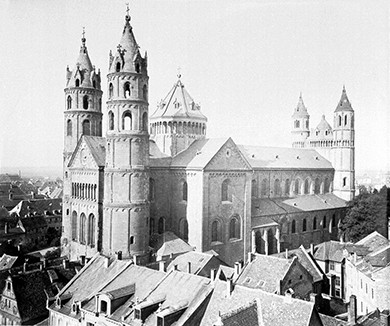 Собор в Вормсе, ГерманияКОГДА XI–XII векаГДЕ ВСТРЕЧАЕТСЯ Западная и Центральная ЕвропаГЛАВНЫЕ ТИПЫ СООРУЖЕНИЙ Христианские храмы, монастырские комплексы, феодальные замки.ХАРАКТЕРНЫЕ ДЕТАЛИ И ЧЕРТЫГотический стиль 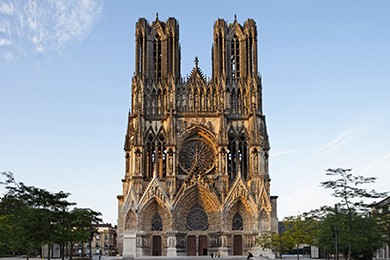 Реймсский собор, ФранцияКОГДА XIII–XV векаГДЕ ВСТРЕЧАЕТСЯ Западная и Центральная ЕвропаГЛАВНЫЕ ТИПЫ СООРУЖЕНИЙ Большие городские соборы, здания городского самоуправления, дворцы знати (Венеция) и резиденции монархов (Англия)ХАРАКТЕРНЫЕ ДЕТАЛИ И ЧЕРТЫЭпоха РенессансаРанний Ренессанс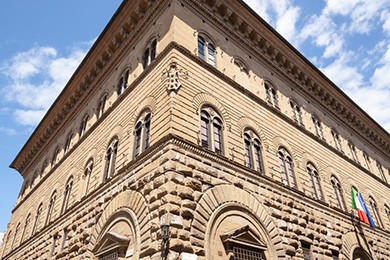 Палаццо Медичи-Риккарди во Флоренции (архитектор Микелоццо ди Бартоломео)КОГДА XV век — Ранний Ренессанс, XVI век — Высокий и ПозднийГДЕ ВСТРЕЧАЕТСЯ Италия. ГЛАВНЫЕ ТИПЫ СООРУЖЕНИЙ Городской дворец (палаццо), городская церковьХАРАКТЕРНЫЕ ДЕТАЛИ И ЧЕРТЫВысокий и Поздний Ренессанс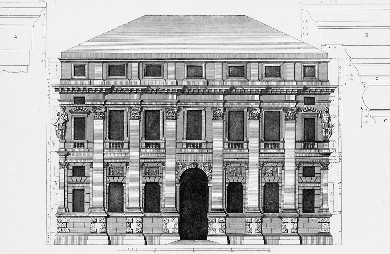 Палаццо Вальмарана в Виченце (архитектор Андреа Палладио)ГЛАВНЫЕ ТИПЫ СООРУЖЕНИЙ Городской дворец (палаццо), городская церковь, загородная виллаХАРАКТЕРНЫЕ ДЕТАЛИ И ЧЕРТЫЭпохаСтильВремяХарактерные детали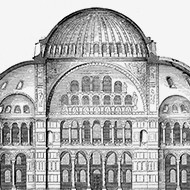 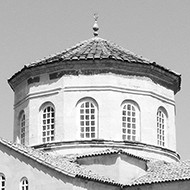 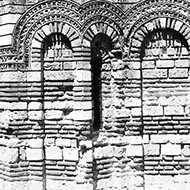 Купольная базилика  Пологий купол на барабане (на Кавказе вместо купола — граненый шатер)Фасады имеют полосатую фактуру (кладка из плинфы со скрытым рядом) и декорированы нишами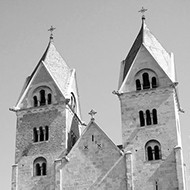 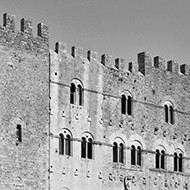 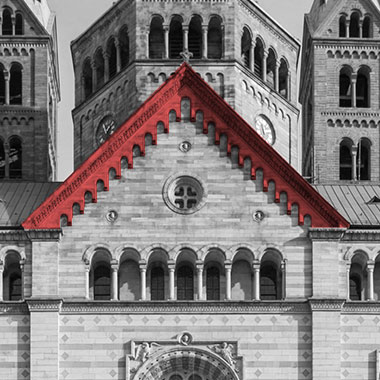 Западный фасад и трансепт с башнями с шатровым завершениемМассивные несущие стены, прорезанные небольшими окнамиНад фасадом — щипец, украшенный ползучей аркатурой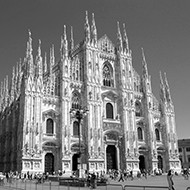 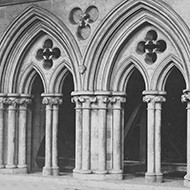 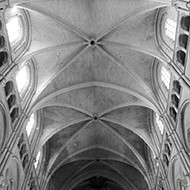 Доминирование вертикалей, усложняющих силуэтСтрельчатые арки(с ребрами) своды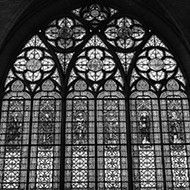 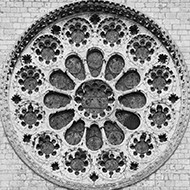 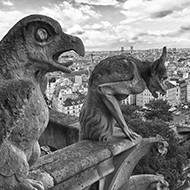 Витражи в обширных оконных проемахОкна-розыОбилие скульптурного декора, в том числе изображающего фантастических существ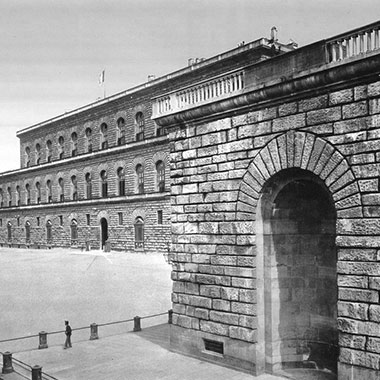 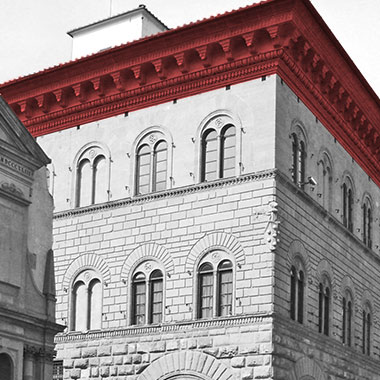 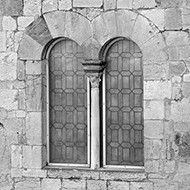 Рустованный или инкрустированный разными породами мрамора фасадМассивный, сильно вынесенный венчающий карнизОкна-бифоры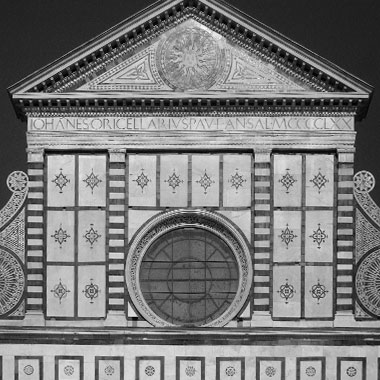 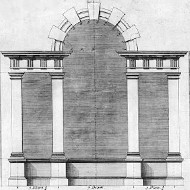 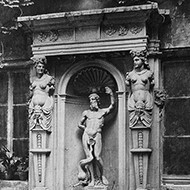 Заполнение свободных участков фасада нишами и филёнкамиОкна-серлианы (венецианские окна)Скульптурный декор